Приложение                                                  к решению Совета депутатов сельского поселения Лемпино                    от ___________ № ______ПРОГРАММАКОМПЛЕКСНОГО РАЗВИТИЯСОЦИАЛЬНОЙ ИНФРАСТРУКТУРЫ СЕЛЬСКОГО ПОСЕЛЕНИЯ ЛЕМПИНО НЕФТЕЮГАНСКОГО РАЙОНАХАНТЫ-МАНСИЙСКОГО АВТОНОМНОГО ОКРУГА-ЮГРАна период 2016 – 2021 годы с перспективой до 2027 года2016 годПАСПОРТПрограммы Комплексного развития социальной инфраструктуры сельского поселения Лемпино Нефтеюганского района ХМАО-ЮГРА на 2016-2027 годыХАРАКТЕРИСТИКА СУЩЕСТВУЮЩЕГО СОСТОЯНИЯ СОЦИАЛЬНОЙ ИНФРАСТРУКТУРЫ Социальная инфраструктура – совокупность необходимых для нормальной жизнедеятельности населения материальных объектов (зданий, сооружений), различных инженерных сооружений, а также предприятий, учреждений и организаций, оказывающих социальные услуги населению, органов управления и кадров, деятельность которых направлена на удовлетворение общественных потребностей граждан соответственно установленным показателям качества жизни. Она охватывает систему образования и подготовки кадров, здравоохранение, культуру, физическую культуру и спорт и т.д. Уровень развития социальной сферы в сильной степени определяется общим состоянием экономики отдельных территориальных образований, инвестиционной и социальной политикой государственных структур и другими факторами. В числе последних важная роль принадлежит особенностям географического положения  муниципального образования.Социальные нормативы должны модернизироваться соответственно возрастанию ресурсов и изменениям структуры и масштабов социальных потребностей населения. Оценка существующей организации системы обслуживания и размещения объектов социальной инфраструктуры проведена в соответствии со СНиП 2.07.01-89* «Градостроительство. Планировка и застройка городских и сельских поселений». Описание социально-экономического состояния сельского поселения Лемпино, сведения о градостроительной деятельности на территории поселенияМуниципальное образование Лемпино законом ХМАО – Югры от 25.11.2004. № 63-оз «О статусе и границах муниципальных образований Ханты-Мансийского автономного округа – Югры» образовано в составе территории муниципального образования Нефтеюганский район и наделено статусом поселения.Село Лемпино расположено на территории Нефтеюганского муниципального района. Расстояние до административного центра МО Нефтеюганский район составляет 117 км, расстояние до административного центра ХМАО-Югры составляет 127 км. Ближайшая железнодорожная станция «Пыть-Ях» расположена в  138 км от села. Расстояние до федеральной трассы «Тюмень – Ханты-Мансийск 4 км. Площадь сельского поселения Лемпино составляет – 7496,52 га, площадь земель в границах населенного пункта – 159,3 га. Административным центром поселения является село Лемпино.На сегодняшний день население посёлка составляет 506 человек, среди них имеют регистрацию в с. Лемпино – 479 человек.  Динамика численности населения стабильна на протяжении последних трёх лет. Среди жителей  175 человек - представители коренных малочисленных народов Севера (ханты).Основные источники дохода жителей – заработная плата; социальные выплаты малоимущим семьям;  средства, поступающие по экономическим соглашениям владельцев территорий традиционного природопользования  с нефтяными компаниями. В 2015 году их число не изменилось  – 19 семей.Современное село Лемпино образовано в 50-х годах, когда проводилась политика объединения в большие поселки. В Лемпино были переселены жители из юрт Милясовых, Рымовых, Мулнашевых, Совкуниных, Соровских, Кинтусовых, Аламиных, Сивохребтских. Жители с. Лемпино трудились в образовавшемся колхозе им. Сталина.Территория поселка имеет компактную вытянутую планировочную структуру, с общественным центром по центральной улице – улице Дорожная. На территории с. Лемпино 3 многоквартирных дома (48-, 15-, 12-  квартирных), восемь двухквартирных коттеджей, один трёхквартирный дом. Индивидуальных жилых домовладений  – 97. Общая площадь жилых помещений в жилых домах – 9,29 тыс. кв.м. Из них в муниципальных жилых помещениях – 2,94 тыс. кв. м.Всего в списках учета граждан, нуждающихся в жилых помещениях по договорам социального найма,  22 семьи.Ветхого и аварийного жилого фонда не зарегистрировано. В 2015 году проведено обследование многоквартирных домов 1991 года постройки по ул. Дорожная №4 (12 квартир), № 6 (15 квартир), ранее относившихся к категории «общежитие»,  в части  определения степени износа несущих конструкций зданий. Учитывая, что бесхозяйные объекты инфраструктуры и энергоснабжения являются жизненно важными объектами, в 2015г.  проводилась техническая инвентаризация, и паспортизация  бесхозяйных объектов в муниципальном образовании сельское поселение Лемпино в части ЖКХ.Развитие поселка производится на основании утвержденного генплана, который предполагает улучшение качества жилого фонда за счет сноса ветхого жилья и строительства более комфортабельных жилых домов, в том числе за счет увеличение площадных характеристик селитебной зоны.По состоянию на 1 января 2016 год численность населения в сельском поселении Лемпино составила 479 человек. Динамика изменения численности населения отражена в таблице 1.1 и на диаграмме 1.1.Динамика численности населенияТаблица 1.1Диаграмма 1.1Возрастная структура населения такова, что доля трудоспособного составляет 61%, младше трудоспособного возраста – 10%, старше трудоспособного возраста - 29%. При реализации мероприятий, направленных на улучшение условий жизнедеятельности, возможно изменение прогнозируемых тенденций динамики численности населения на более благоприятные.КлиматПоселение Лемпино характеризуется резко-континентальным климатом с суровой продолжительной зимой, короткой и бурной весной, непродолжительным летом и короткой осенью.  Зима холодная со средней температурой воздуха в январе от -200С  до -210С. Период с устойчивыми морозами длится 150-160 дней, а суммы отрицательных температур за этот период составляют 2600-28000 С. Продолжительность залегания снежного покрова 190-200 дней, высота снежного покрова достигает 50-70 см. В понижениях долины Оби  отмечается наибольший минимум температуры (-550 С). Велика межгодовая изменчивость температуры января (до 150 С). Поселение характеризуется повышенными скоростями ветра. Зимой, во время сильных устойчивых морозов стоит ясная безветренная погода; морозы в середине зимы прерываются вторжением циклонов, которые приводят к повышению температуры и ветрам с метелями. Лето теплое и влажное. Радиационный баланс составляет 1100 МдЖ/м год.Зимой преобладают слабые южные ветры, а летом – северные. Средняя скорость вет-ра 2-4 м/сек.Смена сезонов происходит быстро и резко. Количество атмосферных осадков уме-ренное – 450 – 500 мм в год. Основная часть осадков (350 мм) выпадает в теплый период года.Анализ экономической ситуацииЧисленность работающих на предприятиях и в организациях составляет  - 237 человек, из них в п. Лемпино – 124, за пределами населенного пункта (в том числе вахтовым методом) – 96.В настоящее время в поселении функционирует предприятия и организации различных форм собственности, работающих в отраслях: в добыче рыбы, в жилищно-коммунальном хозяйстве, в торговле, социальном обслуживании и в других сферах.Агропромышленный комплекс с.п. Лемпино представлен ИП Киршиной А.В.(цех по переработке рыбы) - в данный момент не функционирует, 7 личными подсобными хозяйствами.Сельхозтоваропроизводители являются участниками:	- Государственной программы Ханты-Мансийского автономного округа – Югры «Развитие агропромышленного комплекса и рынков сельскохозяйственной продукции, сырья и продовольствия в Ханты-Мансийском автономном округе – Югре в 2014-2020 годах»;	-Муниципальной программы Нефтеюганского района «Развитие агропромышленного комплекса и рынков сельскохозяйственной продукции, сырья и продовольствия в Нефтеюганском районе в 2014-2020 годах».Основными видами деятельности сельхозтоваропроизводителей являются вылов и переработка рыбы, разведение мелкого рогатого скота и птицы всех видов.Демографическая ситуация и анализ численности населенияВажным показателем демографической ситуации в сельском поселении и его административно-территориальных подразделениях является половозрастная структура населения. Необходимо отметить, что прогноз миграционной составляющей движения населения должен производиться не только на основе экстраполяции динамики предыдущих лет, но и с учетом перспектив развития рынка рабочей силы в населенном пункте, то есть жителей трудоспособного возраста.Трудоспособный возраст - возраст, в котором человек способный к трудовой деятельности, имеет право трудиться: трудоспособный возраст для мужчин составляет от 16-59 лет, для женщин от 16-54 лет. Таким образом, на начало 2016 г. возрастная структура населения сельского поселения Лемпино выглядит следующим образом:Половозрастная структура населения сельского поселения Лемпино на начало 2016 год, чел.Таблица 1.2Анализ демографической ситуации является одной из важнейших составляющих оценки тенденций экономического роста территории. Возрастной, половой и национальный составы населения во многом определяют перспективы и проблемы рынка труда, а значит и производственный потенциал той или иной территории. Зная численность населения на определенный период, можно прогнозировать численность и структуру занятых, объемы жилой застройки и социально-бытовой сферы.Согласно исходным данным о численности населения, на протяжении всего анализируемого периода наблюдается рост общей численности населения поселения.Используемая модель прогнозирования численности населения по половозрастному составу предполагает деление населения по полу и возрасту с шагом в один год. Вместе с тем, исходные данные о половозрастной структуре населения отражают деление большей части численности населения на возрастные группы, каждая из которых может содержать людей, отличающихся друг от друга возрастом на 0-5 лет. В связи с этим, крупные возрастные группы разбиваются на однолетние в предположении, что внутри каждой пятилетней возрастной группы люди распределены по отдельным возрастам (однолетним возрастным группам) равномерно .В соответствии с данными о механическом движении населения в течение расчетного периода (до 2027 гг.) ежегодный чистый приток населения будет составлять в среднем 2 человека. Предположим, что основу миграции составляют люди трудоспособного и репродуктивного возраста (19 – 40 лет).  Результаты прогнозирования по описанной модели движения населения позволяют оценить общую численность постоянного населения на определенный период и соответствующую возрастную структуру.Прогноз численности населения представлен в таблице 1.3.Прогноз численности населения сельского поселения Лемпино, чел.Таблица 1.3Анализ демографического потенциала с. Лемпино Нефтеюганского района позволяет сделать следующие выводы, имеющие важное значение с точки рения определения стратегических приоритетов социально-экономического развития этой территории: - демографическая ситуация в селе в целом благоприятная; - благодаря позитивной динамике естественного движения населения обеспечивается рост общей численности населения села;  - изменения в национальном составе населения села происходят в направлении увеличения доли коренного населения, что естественным образом актуализирует все проблемы, связанные с развитием традиционного хозяйства коренных малочисленных народов Севера; - демографический потенциал с. Лемпино Нефтеюганского района не обеспечивает потребности в трудовых ресурсах для освоения нефтегазовых месторождений Нефтеюганского района.Технико-экономические параметры существующих объектов социальной инфраструктуры поселения, сложившийся уровень обеспеченности населения поселения услугами объектов социальной инфраструтуры КультураСфера культуры сельского поселения Лемпино, наряду с образованием и здравоохранением, является одной из важных составляющих социальной инфраструктуры. Ее состояние - один из ярких показателей качества жизни населения.Учреждения культуры территории поселения представлены:Дом культуры «Кедр» мощностью 100 мест в с. Лемпино по ул. Солнечная, 1, площадь земельного участка 745. 1 м2. В здании дома культуры функционирует библиотечное учреждение - библиотека мощностью 7788 тыс. ед. хранения.Одним из основных направлений работы является работа по организации досуга детей и подростков, это: проведение интеллектуальных игр, дней молодежи, уличных и настольных игр, различных спартакиад, соревнований по военно-прикладным видам спорта, Дни призывника, проведение единых социальных действий.Основные показатели функционирования учреждений культуры сельского поселения ЛемпиноТаблица 1.4Число работников в культурной сфере 29 человек.В современных условиях успешное функционирование отрасли зависит от развития ее инфраструктуры, материально-технической базы. Сфера культуры отражает качество жизни и оказывает влияние на социально-экономические процессы. Программно-целевой метод позволит концентрировать финансовые ресурсы на стратегических направлениях социально-культурной политики сельского поселения, определяет комплекс мероприятий, которые обеспечивают развитие творческого потенциала населения, способствуют сохранению и развитию традиций культуры, формируют досуг населения по различным направлениям.Государственная политика России на современном этапе направлена на решение проблем в области культуры исключительно силами органов местного самоуправления, поэтому местные власти становятся полностью ответственными за сохранение (это – первоочередная задача) существующей системы муниципальных учреждений культуры. Сокращение государственного участия в поддержке муниципальных образований отразилось и на финансировании учреждений культуры. Задача в культурно-досуговых учреждениях - вводить инновационные формы организации досуга населения и увеличить процент охвата населения.Проведение этих мероприятий позволит увеличить обеспеченность населения  муниципального образования культурно-досуговыми учреждениями и качеством услуг.Так как в настоящее время учреждения культуры пользуются слабой популярностью, для повышения культурного уровня населения сельского поселения Лемпино, на расчетную перспективу необходимо провести ряд мероприятий по стабилизации сферы культуры, предполагающие:использование имеющихся учреждений культуры многофункционально, создавая кружки и клубы по интересам, отвечающим требованиям сегодняшнего дня, а также расширение различных видов культурно-досуговых и просветительных услуг;совершенствование формы и методов работы с населением, особенно детьми, подростками и молодежью.Физическая культура и спортСеть физкультурно-спортивных объектов представляет собой систему, состоящую из трех основных подсистем: сооружения в местах приложения труда (в учреждениях, на фабриках, заводах и т.п.); сооружения в различных видах общественного обслуживания (в детских учреждениях, учебных заведениях, культурно-просветительских учреждениях, учреждениях отдыха и др.), сооружения так называемой сети общего пользования. Сеть объектов физкультурно-спортивной направленности в сельском поселении Лемпино представлена спортивным комплексом Лемпино (принадлежность: Бюджетное учреждение Нефтеюганского района «Физкультурно-спортивное объединение «Атлант»):Спортивный зал площадью 260 кв. м площади пола в здании школы.Спортивная площадка – корт, площадью 1560 м2.Основные показатели функционирования физкультурно-оздоровительных объектов Сельского поселения ЛемпиноТаблица 1.5Численность лиц, занимающихся в группах, секциях составляет 37 человек, число работников (тренера, инструктора) – 2 чел. Проблемы в области развития физкультуры и спорта: необходима разработка стратегии, стратегического плана и программы развития физической культуры и спорта. Всестороннее развитие человеческого потенциала предусматривает активную пропаганду и формирование здорового образа жизни. Целью муниципальной политики в этой сфере будет являться вовлечение населения в систематические занятия физической культурой, спортом и туризмом. Реализация этой цели потребует развития неформального взаимодействия органов местного самоуправления поселения с общественными организациями и спонсорами в части привлечения внебюджетных финансовых ресурсов. Необходимы разработка и реализация новых подходов для расширения возможностей граждан для занятия спортом и туризмом, независимо от уровня их доходов.Развитие физической культуры и спорта невозможно без наличия соответствующей материально-технической базы и основной ее составляющей – физкультурно-спортивных сооружений, отвечающих требованиям и нормативам, обеспечивающих потребность всех слоев населения в различных видах физкультурно-оздоровительных и спортивных занятий. ОбразованиеОбразование является одним из ключевых подразделений сферы услуг любого  муниципального образования. Основными её составляющими являются детские дошкольные учреждения, дневные и вечерние общеобразовательные школы, система профессионального начального, среднего и высшего образования, система дополнительного образования детей. Система образования в сельском поселении Лемпино представлена:Детский сад №3 «Белочка» - находится в здании школы.Нефтеюганское районное муниципальное общеобразовательное бюджетное учреждение «Лемпинская средняя общеобразовательная школа» расположенная в с. Лемпино по ул. Дорожная, 2б. Проектная вместимость 132 человека. Площадь земельного участка – 6747 м2. Фактическая наполняемость: 1-4 классы - 31 человек; 5-9 классы – 38 человек; 10-11 классы – 5 человек. Согласно СанПиН 2.4.2.1178-02 «Гигиенические требования к условиям обучения в общеобразовательных учреждениях» в сельской местности размещение общеобразовательных учреждений должно предусматривать для обучающихся I ступени обучения радиус доступности не более 2 км пешком и не более 15 минут (в одну сторону) при транспортном обслуживании.В зоне обслуживания школы проживает 100% детей школьного возраста, в зоне обслуживания детского дошкольного учреждения проживает 100% детей дошкольного возраста.Основные показатели функционирования объектов образования сельского поселения ЛемпиноТаблица 1.6Состояние сферы образованияТаблица 1.7Масштабный рост числа школьников к концу прогнозного периода определяется стабилизацией уровня рождаемости и соответственно ростом количества рожденных детей в течение расчетного срока. Сокращение приема в первые классы в сельском поселении Лемпино начнется только с середины прогнозного периода, что станет результатом сокращения уровня рождаемости после рубежа 2022-2025 годов, когда в фертильный возраст войдут малочисленное поколение женщин, рожденных в кризисные 90-е годы. Тем не менее, к концу прогнозного периода их общее число по-прежнему будет превышать уровень 2016 года по всем сценариям развития, что уже заложено в возрастной структуре населения.В связи с этим значительно увеличится нагрузка на образовательное учреждение, что потребует скорейшего строительства нового детского сада и новой средней школы.Учреждения дополнительного образования.Система дополнительного образования детей объединяет в единый процесс воспитание, обучение и развитие личности ребенка. Сеть учреждений дополнительного образования детей сельского поселения Лемпино в настоящее время отсутствует.На перспективу необходимо предусмотреть развитие учреждений дополнительного образования детей.ЗдравоохранениеНа территории сельского поселения Лемпино действуют учреждения здравоохранения:Фельдшерско-акушерский пункт с. Лемпино – филиал Бюджетного-учреждения Ханты-Мансийского автономного округа-Югры «Нефтеюганская районная больница», расположенного в с. Лемпино ул. Дорожная, 2. Площадь земельного участка 1007 м2. В 1995 году было сдано в эксплуатацию здание фельдшерско-акушерского пункта. С вводом ФАП начал работу дневной противотубекулезный стационар, стоматологический кабинет, оборудованный по современным стандартам. В здании ФАПа функционирует аптечный пункт. Численность работников здравоохранения – 4 человека.Основные показатели функционирования медицинских объектов сельского поселения ЛемпиноТаблица 1.8Основными факторами, определяющими дальнейшее развитие здравоохранения в сельском поселении Лемпино, будут продолжающаяся перестройка системы, распространение новых технологий профилактики, диагностики и лечения заболеваний. Основными задачами обеспечения устойчивого развития здравоохранения сельского поселения Лемпино на расчетную перспективу остаются: предоставление населению качественной и своевременной медицинской помощи;преодоление дефицита материальных и финансовых средств в сфере;повышение уровня укомплектованности медицинскими работниками всех уровней, повышение уровня квалификации медицинских работников;кратное снижение показателей смертности;снижение высокого уровня заболеваемости социально-обусловленными болезнями.Исходя из нормативных показателей, принятых в системе здравоохранения в настоящее время и прогнозной численности населения на расчетный период проектом генерального плана определены нормативные потребности в медицинском персонале, койко-местах и амбулаторно-поликлинических учреждениях по трем сценариям развития. В основу расчетов положены социальные нормативы системы здравоохранения, принятые в Российской Федерации: численность врачей на 1000 жителей – 4; численность среднего медицинского персонала на 1000 жителей – 12; количество койко-мест на 1000 жителей (больничных) – 14;мощность амбулаторно-поликлинических учреждений (посещений на 1000 жителей/смена) – 18.В процессе разработки прогноза принималось во внимание и то, что по мере снижения или увеличения реальной обращаемости населения в учреждения здравоохранения, приведенные нормативные показатели в средне- или дальнесрочной перспективе могут претерпеть существенные изменения. Специфика потери здоровья сельскими жителями определяется, прежде всего, условиями жизни и труда. В настоящее время система здравоохранения сельского поселения Лемпино, для существущей численности населения, достаточно развита. Также дальнейшее устойчивое развитие системы здравоохранения  муниципального образования предусматривает и привлечение в поселение молодых медицинских кадров, участковых врачей-терапевтов и врачей-педиатров, а также врачей общей практики в целях улучшения развития первичной медицинской помощи и обеспеченности населения медицинским персоналом.Прочие объекты инфраструктурыНа территории сельского поселения Лемпино функционирует: Учреждения торговли и общественного питания Торговый павильон ИП «Джалилов», расположенный по адресу с. Лемпино ул. Дорожная, 7а. Торговая площадь – 30 м2; Магазин ООО «Пойковторг», расположенный по адресу с. Лемпино ул. Дорожная, 7. Торговая площадь – 134,6 м2. Организации и учреждения управления Муниципальное учреждение «Администрация сельского поселения Лемпино» расположено в здании Дома Культуры по адресу: улица Солнечная, д1.Учреждения кредитно-финансового назначения, объекты связи Почта, расположенная по адресу с. Лемпино ул. Дорожная, 8а. Объекты пожарной охраны Пожарное депо на 1 автомобиль. Объекты религиозного значения Церковь;Кладбище традиционного захоронения. Обеспеченность населения учреждениями социально-бытового назначения представлена в таблице 1.9.Обеспеченность населения учреждениями социально-бытового назначениятаблице 1.9Прогнозируемый спрос на услуги социальной инфраструктуры (в соответствии с прогнозом изменения численности и половозрастного состава населения) с учетом объема планируемого жилищного строительства в соответствии с выданными разрешениями на строительство и прогнозируемого выбытия из эксплуатации объектов социальной инфраструктурыРазмеры территорий для нового строительства (размещения жилищного фонда, общественных зданий и сооружений, отдельных коммунальных и промышленных объектов, не требующих устройства санитарно-защитных зон, для устройства путей внутрипоселенческого сообщения и мест общего пользования), определяются в соответствии с правилами и нормами проектирования, установленными в СНиП 2.07.01-89*.Согласно прогнозу демографического развития территории, численность населения к основному расчетному сроку достигнет 570 человек.Жилищный фондВ соответствии с проектными показателями: численностью постоянного населения на 2027 г. (570 человек) и уровнем средней жилищной обеспеченности (28 м2 на человека) - жилищный фонд муниципального образования на расчетный срок должен составить не менее 16 тыс. м2 общей площади, в том числе объем нового строительства – 6 тыс. м2Генеральным планом предусмотрено: упорядочение, структурирование и уплотнение сложившейся застройки; снос ветхих и недействующих домов и переселение жителей из жилищного фонда, непригодного для проживания;строительство жилищного фонда на территориях свободных от постройки.На конец расчетного срока (2027 г.) площадь жилых зон с. Лемпино должна составить порядка 17,28 га (что на 0,18 га больше по отношению к существующему положению), в том числе: одноквартирные жилые дома, 1 эт. – 34% от общей площади жилищного фонда поселения на конец расчетного срока; одноквартирные блокированные жилые дома, 2 эт. – 32%;двухквартирные жилые дома, 1 эт. – 13%;многоквартирные жилые дома, 3 эт. – 21%. Общий объем проектного жилищного фонда при средней жилищной обеспеченности 28 кв. м на человека составит порядка 15,96 тыс. кв. м. Объем жилищного строительства ориентировочно должен составить не менее 6,67 тыс. кв. м.Изменение объема жилищного фонда к концу расчетного срока по генеральному плану представлено ниже (Таблица 1.10). Изменение объема жилищного фонда к концу расчетного срокаТаблица 1.10Таким образом, генеральным планом на расчетный срок (2027 г.) предусмотрены следующие мероприятия в жилищной сфере сельского поселения Лемпино: новое жилищное строительство проектируется в объеме не менее 6,67 тыс. кв. м; общий объем жилищного фонда к концу расчетного срока составит порядка 15,96 тыс. кв. м; средняя жилищная обеспеченность увеличится до 28 кв. м на человека.Развитие среды проживания населения сельского поселения Лемпино создаст непосредственные условия для повышения качества жизни нынешнего и будущих поколений жителей. Перед органами местного самоуправления поселения стоит задача развития социальной инфраструктуры, повышения эффективности и надежности функционирования жилищно-коммунального комплекса. Поселение не может развиваться без учета состояния и перспектив развития инженерных систем жизнеобеспечения, которые включают в себя такие составные части, как теплоснабжение, газоснабжение, электроснабжение и водоснабжение.Анализ состояния жилищной сферы показал, что существует ряд проблем, которые требуют мероприятий по их решению:- уровень обеспеченности жилищного фонда менее 100% такими показателями инженерной инфраструктуры, как водоотведение и теплоснабжение. Таким образом, для населенных пунктов необходимыми мероприятиями в жилищной сфере являются:- проведение реконструктивных мероприятий жилых кварталов и упорядочение селитебной территории.Перспектива развития территории сельского поселения ЛемпиноПерспектива развития территории сельского поселения Лемпино рассматривается до 2027 г.Документами территориального планирования  муниципального образования являются проект генерального плана сельского поселения Лемпино – Положения о территориальном планировании, который, исходя из совокупности социальных, экономических, экологических и иных факторов, комплексно решает задачи обеспечения устойчивого развития  муниципального образования, развития его инженерной, транспортной и социальной инфраструктур, обеспечения учета интересов граждан и их объединений, интересов Российской Федерации, ХМАО-ЮГРА и  муниципального образования.Территориальное планирование направлено на определение функционального назначения территории  муниципального образования исходя из совокупности социальных, экономических, экологических и иных факторов в целях:обеспечения устойчивого развития  муниципального образования;формирования благоприятной среды жизнедеятельности;сохранения объектов исторического и культурного наследия, уникальных природных объектов для настоящего и будущего поколений;развития и модернизации инженерной, транспортной и социальной инфраструктур;оптимизация использования земельных ресурсов межселенных территорий.Расчет объектов социальной сферы сельского поселения Лемпино на расчетный срок (численность населения на расчетный срок 570 человек)Таблица 1.10Примечание: Потребность в амбулаторно-поликлинических учреждениях и стационарах определена в соответствии с Постановлением РФ №913 от 05.12.2008г. «О программе государственных гарантий оказания гражданам РФ бесплатной медицинской помощи»Оценка нормативно-правовой базы, необходимой для функционирования и развития социальной инфраструктуры поселенияПрограмма комплексного развития социальной инфраструктуры сельского поселения Лемпино Нефтеюганского района ХМАО-ЮГРА разработана на основании и с учётом следующих правовых актов:Градостроительный кодекс Российской Федерации от 29 декабря 2004 года №190-ФЗ;Постановление Правительства Российской Федерации от 1 октября 2015 года № 1050 «Об утверждении требований к программам комплексного развития социальной инфраструктуры поселений, городских округов»;Стратегия социально-экономического развития Ханты-Мансийского автономного округа-Югра до 2020 года и на период до 2030 года;Программа социально-экономического развития муниципального образования Нефтеюганского района до 2030 года (актуализация в 2014 году);Генеральный план сельского поселения Лемпино Нефтеюганского района ХМАО-ЮГРА утвержденный в 2011 году.Реализация мероприятий настоящей программы позволит обеспечить развитие социальной инфраструктуры сельского поселения Лемпино, повысить уровень жизни населения, сократить миграционный отток квалифицированных трудовых ресурсах.Программный метод, а именно разработка программы комплексного развития социальной инфраструктуры сельского поселения Лемпино на 2016-2027 годы, требуется для утверждения перечня планируемых к строительству и нуждающихся в реконструкции и ремонте социальных объектов, расположенных на территории муниципального образования, а также для определения объема и порядка финансирования данных работ за счет дополнительных поступлений.ПЕРЕЧЕНЬ МЕРОПРИЯТИЙ (ИНВЕСТИЦИОННЫХ ПРОЕКТОВ) ПО ПРОЕКТИРОВАНИЮ, СТРОИТЕЛЬСТВУ И РЕКОНСТРУКЦИИ ОБЪЕКТОВ СОЦИАЛЬНОЙ ИНФРАСТРУКТУРЫ ПОСЕЛЕНИЯ УЧИТЫВАЕТ ПЛАНИРУЕМЫЕ МЕРОПРИЯТИЯ ПО ПРОЕКТИРОВАНИЮ, СТРОИТЕЛЬСТВУ И РЕКОНСТРУКЦИИ ОБЪЕКТОВ СОЦИАЛЬНОЙ ИНФРАСТРУКТУРЫ ФЕДЕРАЛЬНОГО ЗНАЧЕНИЯ, РЕГИОНАЛЬНОГО ЗНАЧЕНИЯ, МЕСТНОГО ЗНАЧЕНИЯ МУНИЦИПАЛЬНЫХ РАЙОНОВ, А ТАКЖЕ МЕРОПРИЯТИЙ, РЕАЛИЗАЦИЯ КОТОРЫХ ПРЕДУСМОТРЕНА ПО ИНЫМ ОСНОВАНИЯМ ЗА СЧЕТ ВНЕБЮДЖЕТНЫХ ИСТОЧНИКОВПрогнозом на 2021 год и на период до 2027 года определены следующие приоритеты социально-экономического развития сельского поселения Лемпино Нефтеюганского района ХМАО-ЮГРА:- повышение уровня жизни населения сельского поселения Лемпино, в т.ч. на основе развития социальной инфраструктуры;- улучшение состояния здоровья населения на основе доступной широким слоям населения медицинской помощи и повышения качества медицинских услуг;- развитие жилищной сферы в сельском поселении Лемпино;- создание условий для гармоничного развития подрастающего поколения в сельском поселении Лемпино;- сохранение культурного наследия.В рамках приоритетного направления «Развитие социальной инфраструктуры» определен перечень муниципальных целевых программ:Развитие объектов социальной инфраструктуры сельского поселения Лемпино на период до 2027 года (образование, культура, спорт и физическая культура) Здоровье населения, развитие системы здравоохранения в сельском поселении ЛемпиноРазвитие системы социальной защиты и поддержки населения в сельском поселении Лемпино на период до 2027 г.г.Цель мероприятий по развитию в рамках настоящего приоритетного направления: обеспечение широкого доступа всех социальных слоев населения к услугам объектов социальной сферы.Для достижения поставленной цели необходимо решить следующие задачи: 1. Создание условий для повышения качества и разнообразия муниципальных услуг, в том числе на базе объектов социальной сферы;2. Развитие профессионального образования и профессиональной подготовки в рамках каждого отраслевого направления (учащиеся, педагогические работники);3. Развитие материально-технической базы и модернизация работы учреждений в соответствии с современными требованиями предоставления услуг;4. Обеспечение равного доступа и возможности реализации творческого потенциала для всех социальных слоев населения;5. Информатизация отраслей социальной сферы.При переходе к новому образу современного населенного пункта особое внимание необходимо уделять повышению качества жизни человека. Одно из первостепенных мест в этой связи принадлежит созданию системы учреждений, обеспечивающих удовлетворение социальных, культурных, бытовых, духовных потребностей человека в соответствии с требованиями времени и развитием общества. Емкость объектов культурно-бытового назначения рассчитана в соответствии с действующими нормативами по укрупненным показателям, исходя из современного состояния сложившейся системы обслуживания населения и решения задачи наиболее полного удовлетворения потребностей жителей населенных пунктов в учреждениях различных видов обслуживания. Решения генерального плана поселения в социальной сфере предполагают следующие мероприятия:- снос объектов по причине ветхости здания либо в соответствии с архитектурно-планировочными решениями;- реконструкцию объектов;- строительство новых объектов в соответствии с расчетной мощностью и взамен ликвидируемых объектов.Потребность населения (с учетом роста численности) в объектах социальной сферы приведена в таблице 1.10. ОбразованиеЦелью развития образования в сельском поселении Лемпино является повышение доступности и уровня качественного образования, соответствующего требованиям инновационной экономики, современным потребностям каждого гражданина.В сфере образования сельского поселения Лемпино на период до 2027 года можно выделить следующие приоритетные направления развития дошкольного, общего и дополнительного образования с учетом особенностей развития:- развитие муниципальной системы образования в соответствии с растущими потребностями населения; - обеспечение равенства в доступности качественного воспитания и образования и интеграция в российское и международное образовательное пространство;- повышение качества образования и образовательных услуг (обеспечение перехода школ на новые государственные образовательные стандарты, в том числе в доп. образовании); - обеспечение доступности качественного профильного общего образования (повышение привлекательности биотехнологического профиля в сфере образования); - формирование эффективной системы взаимодействия основного и дополнительного образования;- создание безопасной образовательной среды и условий организации образовательного процесса.Для реализации поставленных целей, согласно генерального плана, необходимо реализовать следующие мероприятия инвестиционного характера:Реконструкции подлежат некотрые объекты в сфере образования на территории сельского поселения Лемпино.К строительству запланированы следующие объекты:Школа искусств на 14 мест; КультураСтратегическая цель сферы культуры в сельском поселении Лемпино – развитие творческого культурного потенциала населения, обеспечение широкого доступа всех социальных слоев к ценностям отечественной и мировой культуры.Для достижения этой цели поставлены следующие задачи:- создание условий для повышения качества и разнообразия услуг, предоставляемых в сфере культуры и искусства, - модернизация работы учреждений культуры;- обеспечение равного доступа к культурным благам и возможности реализации творческого потенциала в сфере культуры и искусства для всех социальных слоев населения;- информатизация отрасли;- создание позитивного культурного образа во внешней среде.Для достижения поставленных целевых ориентиров необходимо реализовать, согласно генплана, следующие наиболее важные мероприятия инвестиционного характера:Развития культурного сектора согласно современным тенденциям.СпортЦелью развития спорта в сельском поселении Лемпино является создание условий, ориентирующих граждан на здоровый образ жизни, в том числе за систематические занятия физической культурой и спортом.В сфере физической культуры и спорта сельского поселения Лемпино на период до 2027 года можно выделить следующие задачи:Создание условий для повышения качества и разнообразия услуг, предоставляемых в сфере физкультуры и спорта, в том числе на базе учреждений. Развитие массового спорта. Популяризация активного и здорового образа жизни. Физическое совершенствование, укрепление здоровья, профилактика асоциальных явлений в молодежной среде. Создание условий для выявления, развития и поддержки спортивно одаренных детей, подготовка спортивного резерва и поддержка взрослого спорта.Предоставление возможности физической реабилитации инвалидов и лиц с ограниченными возможностями здоровья с использованием методов адаптивной физической культуры.Развитие материально-технической базы спортивных объектов для полноценных занятий физической культурой и спортом в сельском поселении Лемпино.Для достижения поставленных целевых ориентиров, согласно генерального плана, необходимо реализовать следующие мероприятия инвестиционного характера:К строительству запланированы следующие объекты:спортивная площадка.ЗдравоохранениеОсновной целью развития здравоохранения в сельском поселении Лемпино является сохранение и укрепление здоровья населения на основе формирования здорового образа жизни и обеспечения качества и доступности медицинской помощи населению. Для достижения этой цели поставлены следующие задачи:Внедрение передовых технологий лечения и достижений медицинской науки в практическое здравоохранение, содействие в получении лицензий на новые виды медицинской деятельности.Повышение качества оказываемых медицинских услуг муниципальными учреждениями и частными организациями.Создание условий для привлечения в учреждения здравоохранения молодых перспективных специалистов.Повышение квалификации и поддержка медицинских кадров муниципальных учреждений здравоохранения.Создание условий для формирования здорового образа жизни у населения.Для достижения поставленных целевых ориентиров, согласно генплана, необходимо реализовать следующие наиболее важные мероприятия инвестиционного характера:Реконструкции подлежит участковая больница с целью увеличения мощности стационарного отделения до 30 коек и поликлиники до 65 посещений в смену. Прочие объекты социальной инфраструктурыК строительству запланированы следующие объекты:предприятие общественного питания (кафе) на 25 мест; торговый комплекс торговой площадью 600 кв. м; рынок торговой площадью 15 кв. м; баня (сауна) на 5 мест; гостиница на 5 мест; отделения сберегательного банка на 1 операционное место.ОЦЕНКА ОБЪЕМОВ И ИСТОЧНИКОВ ФИНАНСИРОВАНИЯ МЕРОПРИЯТИЙ (ИНВЕСТИЦИОННЫХ ПРОЕКТОВ) ПО ПРОЕКТИРОВАНИЮ, СТРОИТЕЛЬСТВУ, РЕКОНСТРУКЦИИ ОБЪЕКТОВ СОЦИАЛЬНОЙ ИНФРАСТРУКТУРЫ ПОСЕЛЕНИЯ ВКЛЮЧАЕТ УКРУПНЕННУЮ ОЦЕНКУ НЕОБХОДИМЫХ ИНВЕСТИЦИЙ С РАЗБИВКОЙ ПО ВИДАМ ОБЪЕКТОВ СОЦИАЛЬНОЙ ИНФРАСТРУКТУРЫ ПОСЕЛЕНИЯ, ЦЕЛЯМИ И ЗАДАЧАМИ ПРОГРАММЫ, ИСТОЧНИКАМИ ФИНАНСИРОВАНИЯ, ВКЛЮЧАЯ СРЕДСТВА БЮДЖЕТОВ ВСЕХ УРОВНЕЙ И ВНЕБЮДЖЕТНЫХ СРЕДСТВОбщая программа инвестиционных проектов включает: программу инвестиционных проектов в образовании; программу инвестиционных проектов в культуре; программу инвестиционных проектов в здравоохранении; программу инвестиционных проектов в спорте; Общая программа инвестиционных проектов сельского поселения Лемпино до 2027 года (тыс. руб.) представлена в таблице 3.1.Общая программа инвестиционных проектовТаблица 3.1Примечание: объем инвестиций необходимо уточнять по факту принятия решения о строительстве или реконструкции каждого объекта в индивидуальном порядке, кроме того объем средств будет уточняться после доведения лимитов бюджетных обязательств из бюджетов всех уровней на очередной финансовый год и плановый период.Перечень и количественные значения целевых показателей развития социальной инфраструктурыФункциональный механизм реализации Программы включает следующие элементы:- стратегическое планирование и прогнозирование (определение стратегических направлений, темпов, пропорций структурной политики развития хозяйственного комплекса  муниципального образования в целом, его важнейших отраслевых и межотраслевых комплексов), трансформированное в систему программных мероприятий (проектов) и плановых показателей их результативности;- переход к программно-целевому бюджетированию с выстраиванием процессов планирования бюджета Программы от стратегических целей через долгосрочные региональные и муниципальные целевые программы (далее – функциональные программы) до конкретных мероприятий, исполнения бюджета Программы в разрезе муниципальных функциональных программ, а также региональных функциональных программ, содержащих мероприятия, реализуемые на территории сельского поселения Лемпино; мониторинга достижения поставленных в рамках каждой функциональной программы целей и реального влияния их на поставленные стратегические цели развития;- экономические рычаги воздействия, включающие финансово-кредитный механизм Программы, ее материально-техническое обеспечение и стимулирование выполнения программных мероприятий;- правовые рычаги влияния на экономическое развитие (совершенствование нормативной правовой базы и механизмов правового применения на федеральном, региональном и муниципальном уровне, включая в том числе предложения по мерам совершенствования налогового и технического регулирования, совокупность нормативных правовых документов федерального, окружного и муниципального уровня, способствующих деловой и инвестиционной активности, а также регулирующих отношения федеральных, краевых и муниципальных органов, заказчиков и исполнителей в процессе реализации мероприятий и проектов Программы);- организационная структура управления Программой (определение состава, функций и согласованности звеньев административно-хозяйственного управления), в том числе распределение полномочий и ответственности между участниками реализации Программы, необходимых и достаточных для достижения целей Программы;- регулярная оценка результативности и эффективности реализации Программы с возможностью корректировки действий участников реализации.Финансирование Программы предусматривается за счет:- средств федерального бюджета (в том числе иных межбюджетных трансфертов на реализацию мероприятий по развитию и поддержке социальной, инженерной и инновационной инфраструктуры сельского поселения Лемпино в порядке, определенном постановлением Правительства Российской Федерации от 22 декабря 2007 г. № 917 «Об утверждении Правил предоставления межбюджетных трансфертов из федерального бюджета для осуществления мероприятий по развитию и поддержке социальной, инженерной и инновационной инфраструктуры Российской Федерации»; трансфертов, предусмотренных на реализацию мероприятий Программы развития инновационных кластеров, которые реализуются на территории сельского поселения Лемпино, а также мероприятий других федеральных программ, в случае, если они реализуются на территории сельского поселения Лемпино);- средств ХМАО-ЮГРА (в том числе в виде субсидий на реализацию мероприятий по развитию и поддержке социальной, инженерной и инновационной инфраструктуры сельского поселения Лемпино;- средств муниципального бюджета;- собственных источников финансирования участников Программы (исполнителей мероприятий и проектов);- других внебюджетных источников финансирования.Перечень целевых показателей, используемых для оценки результативности и эффективности Программы (контрольные показатели реализации Программы):Образование1) объем услуг системы образования в ценах соответствующего года (млн. руб.);2) количество резервных мест в учреждениях общего образования (единиц);3) доля детей в возрасте от одного года до шести лет, состоящих на учете для определения в муниципальные дошкольные образовательные учреждения, в общей численности детей в возрасте от одного года до шести лет (%);4) доля детей, охваченных муниципальными программами дополнительного образования и воспитания, в общей численности граждан до 18 лет (%);5) число персональных компьютеров на 100 учащихся общеобразовательных школ (единиц);6) доля выпускников муниципальных общеобразовательных учреждений, сдавших единый государственный экзамен по русскому языку и математике, в общей численности выпускников муниципальных общеобразовательных учреждений, сдававших единый государственный экзамен по данным предметам (%);Здравоохранение7) коэффициент младенческой смертности (число детей, умерших в возрасте до 1 года, на 1 000 родившихся детей) (единиц);Культура8) количество объектов памятников истории и культуры (единиц);9) объем услуг муниципальных учреждений культуры в ценах соответствующего года (млн. руб.);Физкультура и спорт10) объем услуг муниципальных учреждений физической культуры и спорта в ценах соответствующего года (млн. руб.);Социальная защита11) объем ассигнований на публичные обязательства, установленный органами местного самоуправления, в ценах соответствующего года, (млн. руб.).Показатели развития социальной инфраструктуры в разрезе населенных пунктов сельского поселения ЛемпиноПоказатели развития социальной инфраструктуры с. ЛемпиноТаблица 3.3ОЦЕНКА ЭФФЕКТИВНОСТИ МЕРОПРИЯТИЙ (ИНВЕСТИЦИОННЫХ ПРОЕКТОВ) ПО ПРОЕКТИРОВАНИЮ, СТРОИТЕЛЬСТВУ, РЕКОНСТРУКЦИИ ОБЪЕКТОВ СОЦИАЛЬНОЙ ИНФРАСТРУКТУРЫ ПОСЕЛЕНИЯ ВКЛЮЧАЕТ ОЦЕНКУ СОЦИАЛЬНО-ЭКОНОМИЧЕСКОЙ ЭФФЕКТИВНОСТИ И СООТВЕТСТВИЯ НОРМАТИВАМ ГРАДОСТРОИТЕЛЬНОГО ПРОЕКТИРОВАНИЯ ПОСЕЛЕНИЯ, В ТОМ ЧИСЛЕ С РАЗБИВКОЙ ПО ВИДАМ ОБЪЕКТОВ СОЦИАЛЬНОЙ ИНФРАСТРУКТУРЫ ПОСЕЛЕНИЯ, ЦЕЛЯМ И ЗАДАЧАМ ПРОГРАММЫРеализация программных мероприятий в соответствии с намеченными целями и задачами обеспечит достижение численности населения сельского поселения Лемпино к 2027 году - 570 человек. Успешная реализации демографической политики на территории поселения будет способствовать росту продолжительности жизни населения и снижению уровня смертности населения. Оценка эффективности ПрограммыОценка результативности и эффективности программы осуществляется по следующим направлениям:- оценка степени достижения запланированных результатов, выраженных целевыми контрольными показателями по стратегическому направлению (для этого фактически достигнутые значения показателей сопоставляются с их плановыми значениями);- оценка степени выполнения запланированных мероприятий в установленные сроки (выявления степени исполнения плана по реализации программы (подпрограммы) проводится сравнение фактических сроков реализации мероприятий плана с запланированными, а также сравнение фактически полученных результатов с ожидаемыми);- оценка степени достижения целевых индикаторов и контрольных показателей по каждому из приоритетных направлений развития в корреспонденции с объемом фактически произведенных затрат на реализацию мероприятий (для выявления степени достижения запланированного уровня затрат фактически произведенные затраты на реализацию программы (подпрограммы) в отчетном году сопоставляются с их плановыми значениями);- оценка эффективности предоставления государственной и муниципальной поддержки с точки зрения реализации государственной политики и достижения поставленных целей (осуществляется Министерством образования и науки Российской Федерации в установленном Правительством Российской Федерации порядке, высшими органами управления ХМАО-ЮГРА в установленном ими порядке, а также органами местного самоуправления сельского поселения Лемпино).При оценке результативности используются контрольные целевые показатели, обеспечивающие измеримость поставленных целей и задач, при их выборе учитывается взаимосвязь поставленных стратегических целей и задач с целями и задачами, количественными целевыми показателями по каждому приоритетному направлению социально-экономического развития.В качестве основных индикаторов изменения социально-экономического положения  муниципального образования в результате реализации программных мероприятий, количественно характеризующих ход ее реализации по каждому приоритетному направлению развития, приняты показатели, установленные; Указом Президента Российской Федерации от 28 апреля 2008 г. № 607 «Об оценке эффективности деятельности органов местного самоуправления городских округов и муниципальных районов», Распоряжением Правительства РФ от 11 сентября 2008 г. № 1313-р о реализации Указа; Рекомендации по разработке программы развития социальной инфраструктуры.Основные прогнозные показатели развития социальной инфраструктуры сельского поселения Лемпино на период 2016-2027 годов приведены в таблице 4.1.Прогнозные показатели село ЛемпиноТаблица 4.1ПРЕДЛОЖЕНИЯ ПО СОВЕРШЕНСТВОВАНИЮ НОРМАТИВНО-ПРАВОВОГО И ИНФОРМАЦИОННОГО ОБЕСПЕЧЕНИЯ ДЕЯТЕЛЬНОСТИ В СФЕРЕ ПРОЕКТИРОВАНИЯ, СТРОИТЕЛЬСТВА, РЕКОНСТРУКЦИИ ОБЪЕКТОВ СОЦИАЛЬНОЙ ИНФРАСТРУКТУРЫ ПОСЕЛЕНИЯ РАЗРАБАТЫВАЮТСЯ В ЦЕЛЯХ ОБЕСПЕЧЕНИЯ ВОЗМОЖНОСТИ РЕАЛИЗАЦИИ ПРЕДЛАГАЕМЫХ В СОСТАВЕ ПРОГРАММЫ МЕРОПРИЯТИЙ (ИНВЕСТИЦИОННЫХ ПРОЕКТОВ)Реализация Программы осуществляется через систему программных мероприятий разрабатываемых муниципальных программ сельского поселения Лемпино, а также с учетом федеральных проектов и программ, государственных программ ХМАО-ЮГРА и муниципальных программ муниципального образования Нефтеюганский район, реализуемых на территории поселения.Целесообразно принятие муниципальных программ либо внесение изменений в существующие муниципальные программы, устанавливающие перечни мероприятий по проектированию, строительству, реконструкции объектов социальной инфраструктуры местного значения сельского поселения Лемпино. Данные программы должны обеспечивать сбалансированное перспективное развитие социальной инфраструктуры сельского поселения Лемпин в соответствии с потребностями в строительстве объектов социальной инфраструктуры местного значения, установленными программой комплексного развития социальной инфраструктуры сельского поселения Лемпино.В соответствии с изложенной в Программе политикой администрация сельского поселения Лемпино должна разрабатывать муниципальные программы, конкретизировать мероприятия, способствующие достижению стратегических целей и решению поставленных Программой задач.Программа комплексного развития социальной инфраструктуры сельского поселения Лемпино Нефтеюганского района Ханты-Мансийского автономного округа-Югра на период 2016 – 2021 годы с перспективой до 2027 годаРазработчик: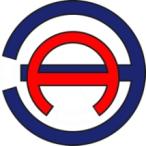 Общество с ограниченной ответственностью «ЭНЕРГОАУДИТ»Юридический/фактический адрес: 160011, г. Вологда, ул. Герцена, д. 56, оф. 202 тел/факс: 8 (8172) 75-60-06, 733-874, 730-800 адрес электронной почты: energoaudit35@list.ruСвидетельство саморегулируемой организации № СРО № 3525255903-25022013-Э0183Заказчик: Муниципальное учреждение «Администрация сельского поселения Лемпино»Юридический адрес: 628334, Ханты-Мансийский автономный округ-Югра, Нефтеюганский район, село Лемпино, ул. Солнечная, д. 1Наименование ПрограммыПрограмма комплексного развития социальной инфраструктуры сельского поселения Лемпино Нефтеюганского района Ханты-Мансийского автономного округа-Югра на период 2016-2021 годы с перспективой до 2027 годаОснование для разработки Программы- В соответствии с Федеральным законом от 30.12. 2012г. № 289-ФЗ «О внесении изменений в Градостроительный кодекс Российской Федерации и отдельные законодательные акты Российской Федерации»;- В соответствии с Распоряжением от 19.10.1999 г. №1683-р «Методика определения нормативной потребности субъектов РФ в объектах социальной инфраструктуры»;- В соответствии с СП 42.13330.2011 «Градостроительство. Планировка и застройка городских и сельских поселений».- Постановления Правительства Российской Федерации от 1.10.2015г. №1050 «Об утверждении требований к программам комплексного развития социальной инфраструктуры поселений, городских округов».Заказчик ПрограммыМУ «Администрация сельского поселения Лемпино».Юридический и почтовый адрес: 628334, ХМАО-ЮГРА, Нефтеюганский район, село Лемпино, ул. Солнечная, д. 1Разработчик ПрограммыОбщество с ограниченной ответственностью «ЭнергоАудит»Юридический и почтовый адрес: 160011, г. Вологда, ул. Герцена, д.56, оф.202.Цели и задачи программыЦель: Повышение качества жизни населения, его занятости и самозанятости, экономических, социальных и культурных возможностей. Обеспечение развития социальной инфраструктуры сельского поселения Лемпино для закрепления населения, повышения уровня его жизни.Задачи: 1. Развитие социальной инфраструктуры муниципального образования и района путем формирования благоприятного социального климата для обеспечения эффективной трудовой деятельности, повышения уровня жизни населения, сокращения миграционного оттока в сельском поселении Лемпино;2. Повышение качества оказания медицинской помощи за счет оснащения учреждений здравоохранения современным диагностическим оборудованием, строительства новых корпусов для специализированных учреждений здравоохранения;3. Привлечение широких масс населения к занятиям спортом и культивирование здорового образа жизни за счет строительства, реконструкции и ремонта спортивных сооружений;4. Развитие системы среднего профессионального, дополнительного и дошкольного образования, ликвидация сложившегося дефицита мест в детских дошкольных учреждениях за счет строительства, реконструкции и ремонта образовательных и детских дошкольных учреждений;5. Улучшение условий проживания населения за счет строительства, реконструкции и ремонта объектов транспортной инфраструктуры, жилого фонда, жилищно-коммунального хозяйства, мест массового отдыха и рекреации.Целевые показатели (индикаторы) обеспеченности населения объектами социальной инфраструктурыИндикаторами, характеризующими успешность реализации Программы, станут:- показатели степени готовности объектов, ввод которых предусмотрен программными мероприятиями в соответствии с графиком выполнения работ;- показатели ежегодного сокращения миграционного оттока населения;- создание условий для занятий спортом;- сокращение дефицита мест в детских дошкольных учреждениях;- развитие социальной инфраструктуры.Укрупненные описание запланированных мероприятий (инвестиционных проектов) по проектированию, строительству, реконструкции объектов социальной инфраструктуры1. Проектирование и строительство помещений дошкольного образования;2. Проектирование и строительство помещений для физкультурных занятий и тренировок;3. Проектирование и строительство учреждений дополнительного образования;4. Проектирование и строительство объектов смешанного назначения (кафе, баня, гостиница);5. Развитие существующих объектов здравоохранения.Сроки и этапы реализации ПрограммыСрок реализации Программы – 2016-2027 годы. Этапы осуществления Программы: первый этап – с 2016 года по 2021 год; второй этап – с 2022 года по 2027 год. Объемы и источники финансированияПрогнозный общий объем финансирования Программы на период 2016-2027 годов составляет 237750 тыс. руб., в том числе по структурам:Образование – 70150 тыс. руб.;здравоохранение – 2000 тыс. руб.;культура – 600 тыс. руб.;спорт 15 000 тыс. руб;объекты иного назначения – 150000 тыс. руб.Программа финансируется из местного, районного, окружного и федерального бюджетов, инвестиционных ресурсов банков, предприятий, организаций, предпринимателей, средств гражданФинансирование входящих в Программу мероприятий осуществляется за счет средств окружного бюджета, бюджета муниципального образования Нефтеюганский район, бюджета сельского поселения Лемпино.Ожидаемые результаты реализации ПрограммыВвод в эксплуатацию предусмотренных Программой объектов социальной инфраструктуры  сельского поселения и района.Повышение уровня жизни и закрепление населения, обеспечение предприятий квалифицированными трудовыми ресурсами.Обеспеченность района и  сельского поселения детскими дошкольными учреждениями. Создание условий для занятия спортом всем жителям поселения.Определение затрат на реализацию мероприятий программы, эффекты, возникающие в результате реализации мероприятий программы и источники инвестиций для реализации мероприятий программы.Период201020122013201420152016Численность на начало  года, чел.493483459466441479Возрастные группычисленность .чел Общая численность населения479младше трудоспособного возраста96трудоспособный возраст(от 16 до 59 лет - мужчины,от 16 до 54 лет - женщины)316старше трудоспособного возраста(с 60 лет - мужчины, с 55 лет - женщины)67№ п/пНаименованиеФактПрогнозПрогноз№ п/пНаименованиеначало 2016 г.2021 г.2027 г.1с. Лемпино479535570№ п/пНаименованиеЕд. измеренияФактическая мощность объектаЗагрузка объектаНормативное значение Фактическая обеспеченность%Излишек (+), дефицит (-).Примечание (степень износа, статус, год ввода и прочее)1Дом Культуры «Кедр»посетит. место10071150 мест на 1 тыс. чел при численности свыше 1 и до 3 тыс. чел для сельских населенных пунктов71+29 5 % износ2Библиотека в ДК (филиал)объект11001 объект для сельских населенных пунктов с численностью населения до 3 тыс. человек100- (дефицит площади хранения)5 % износ№ п/пНаименованиеЕд. измеренияФактическая мощность объектаЗагрузка объектаНормативное значение Фактическая обеспеченность, %Примечание (степень износа, статус, год ввода и прочее)1Спортивный залкв. м площади пола260-540 кв. м площади пола в населенных пунктах с числом жителей от 2 до 5 тыс. чел.1005% износ2Спортивная площадка – корткв. м. площади участка1560-2000 кв. м площади пола в населенных пунктах с числом жителей от 2 до 5 тыс. чел.1005% износ№ п/пНаименованиеЕд. измеренияФактическая мощность объектаЗагрузка объекта Нормативное значение Фактическая обеспеченность, %Излишек (+),Дефицит (-) Излишек (+),Дефицит (-) Примечание (степень износа, статус, год ввода и прочее)Детские дошкольные учреждения:Детские дошкольные учреждения:Детские дошкольные учреждения:Детские дошкольные учреждения:Детские дошкольные учреждения:Детские дошкольные учреждения:Детские дошкольные учреждения:Детские дошкольные учреждения:Детские дошкольные учреждения:Детские дошкольные учреждения:1Детский сад №3 «Белочка»место4037100% охват детей дошкольного возраста93%+3в здании школыв здании школыОбщеобразовательные школы:Общеобразовательные школы:Общеобразовательные школы:Общеобразовательные школы:Общеобразовательные школы:Общеобразовательные школы:Общеобразовательные школы:Общеобразовательные школы:Общеобразовательные школы:Общеобразовательные школы:1Нефтеюганское МОБУ «Лемпинская средняя общеобразовательная школа»учащиеся13274100% охват детей школьного возраста5658582001 год 5% износНаименование 2015 гкол-во учащихся74кол-во детей дошкольного возраста37кол-во педагогических работников15№ п/пНаименованиеЕд. измеренияФактическая мощность объектаЗагрузка объектаНормативное значениеФактическая обеспеченность, %Излишек (+), дефицит (-)Примечание (степень износа, статус, год ввода и прочее)1ФАПпосещенний в смену652065 посещений на 1000 чел.10001995№ п/пНаименованиеЕдиницы измеренияМощностьМощностьЗагрузка объекта, %НормативТреб. мощностьОбеспеченность, %И (+)/ Д(-)№ п/пНаименованиеЕдиницы измеренияпроект.факт.Загрузка объекта, %НормативТреб. мощностьОбеспеченность, %И (+)/ Д(-)1Учреждения образованияУчреждения образованияУчреждения образованияУчреждения образованияУчреждения образованияУчреждения образованияУчреждения образованияУчреждения образованияУчреждения образования1.1Детские дошкольные учрежденияместо403793100% детей дошкольного возраста5178-271.2Школьные учрежденияучащиеся1327456100% детей школьного возраста97136+351.3Внешкольные учрежденияместо00-10% общего числа школьников100-102Учреждения здравоохранения, социального обеспеченияУчреждения здравоохранения, социального обеспеченияУчреждения здравоохранения, социального обеспеченияУчреждения здравоохранения, социального обеспеченияУчреждения здравоохранения, социального обеспеченияУчреждения здравоохранения, социального обеспеченияУчреждения здравоохранения, социального обеспеченияУчреждения здравоохранения, социального обеспеченияУчреждения здравоохранения, социального обеспечения2.1Поликлиники, амбулатории, стационары  ФАПпосещ. в смену65203065 посещений на 1000 чел.3164+112.2Выдвижные пункты скорой медицинской помощиавтомобиль на 5 тыс. чел.0001 1002.3Молочные кухнипорция в сутки на ребенка до года0004400-402.4Раздаточные пункты молочных кухоньм2 общей площади на ребенка до года000,00,330-33Спортивные и физкультурно-оздоровительные сооруженияСпортивные и физкультурно-оздоровительные сооруженияСпортивные и физкультурно-оздоровительные сооруженияСпортивные и физкультурно-оздоровительные сооруженияСпортивные и физкультурно-оздоровительные сооруженияСпортивные и физкультурно-оздоровительные сооруженияСпортивные и физкультурно-оздоровительные сооруженияСпортивные и физкультурно-оздоровительные сооруженияСпортивные и физкультурно-оздоровительные сооружения3.1Спортивные залым2 общей площади пола54026048540 кв. м. 54048-2803.2Спортивная площадкам2 общей площади пола1560156010002000 кв. м.200078-4404Учреждения культуры и искусстваУчреждения культуры и искусстваУчреждения культуры и искусстваУчреждения культуры и искусстваУчреждения культуры и искусстваУчреждения культуры и искусстваУчреждения культуры и искусстваУчреждения культуры и искусстваУчреждения культуры и искусства4.1Клубыпосет. место1007171150 мест на 1 тыс. чел15047-794.2Сельские массовые библиотекитыс.ед. экз.7,77,71005 тыс.5154+2,75Предприятия торговлиПредприятия торговлиПредприятия торговлиПредприятия торговлиПредприятия торговлиПредприятия торговлиПредприятия торговлиПредприятия торговлиПредприятия торговли5.1Магазиным2 торговой площади на 1 тыс.чел.164,6164,610030030054,8-135,46Предприятия общественного питанияПредприятия общественного питанияПредприятия общественного питанияПредприятия общественного питанияПредприятия общественного питанияПредприятия общественного питанияПредприятия общественного питанияПредприятия общественного питанияПредприятия общественного питания6.1Предприятия общественного питаниямест на 1 тыс. чел.00040210-217Предприятия бытового и коммунального обслуживанияПредприятия бытового и коммунального обслуживанияПредприятия бытового и коммунального обслуживанияПредприятия бытового и коммунального обслуживанияПредприятия бытового и коммунального обслуживанияПредприятия бытового и коммунального обслуживанияПредприятия бытового и коммунального обслуживанияПредприятия бытового и коммунального обслуживанияПредприятия бытового и коммунального обслуживания7.1Предприятия бытового обслуживаниярабочих мест на 1 тыс. чел.000740-47.2Прачечныекг белья в смену на 1 тыс.чел.00060310-317.3Химчисткикг вещей в смену на 1 тыс.чел0003,51,80-27.4Банимест на 1 тыс.чел.000740-48Кредитно-финансовые учрежденияКредитно-финансовые учрежденияКредитно-финансовые учрежденияКредитно-финансовые учрежденияКредитно-финансовые учрежденияКредитно-финансовые учрежденияКредитно-финансовые учрежденияКредитно-финансовые учрежденияКредитно-финансовые учреждения8.1Отделения и филиалы сбербанкаоперационных мест на 1-2 тыс.чел.000110-19Отделения связиОтделения связиОтделения связиОтделения связиОтделения связиОтделения связиОтделения связиОтделения связиОтделения связи9.1Отделения связиобъект11100По нормам и правилам министерств связи РФ-10Учреждения управленияУчреждения управленияУчреждения управленияУчреждения управленияУчреждения управленияУчреждения управленияУчреждения управленияУчреждения управленияУчреждения управления10.1Организации и учреждения управленияобъект11100По заданию на проектирование-11Учреждения жилищно-коммунального хозяйстваУчреждения жилищно-коммунального хозяйстваУчреждения жилищно-коммунального хозяйстваУчреждения жилищно-коммунального хозяйстваУчреждения жилищно-коммунального хозяйстваУчреждения жилищно-коммунального хозяйстваУчреждения жилищно-коммунального хозяйстваУчреждения жилищно-коммунального хозяйстваУчреждения жилищно-коммунального хозяйства11.1ЖЭОобъект000110-111.2Гостиницымест на 1 тыс.чел000640-411.3Пожарное депоавтомобиль11н/д2250-111.4Кладбище традиционного захороненияга на  1 тыс. чел.0,570,5700,240,14570,45Статус жилищного фондаОбъем жилищного фонда, тыс. кв. мОбъем жилищного фонда, тыс. кв. мСтатус жилищного фондаСуществующее положение (2016 г.)Расчетный срок (2027 г.)Общий объем жилищного фонда9,2915,96Действующий жилищный фонд9,2915,96Сносимый жилищный фонд1,21,66Сохраняемый действующий жилищный фонд8,0914,3Проектируемый жилищный фонд6,670№ ппНаименованиеЕдиница измеренияРегиональные нормативы градостроительного проектирования ХМАО-ЮГРА, утвержденные постановлением Администрации Ханты-Мансийского автономного округа-Югра от 10.01.08 № 4-А Норма-тивная потреб-ностьВ том числе:В том числе:№ ппНаименованиеЕдиница измеренияРегиональные нормативы градостроительного проектирования ХМАО-ЮГРА, утвержденные постановлением Администрации Ханты-Мансийского автономного округа-Югра от 10.01.08 № 4-А Норма-тивная потреб-ностьСохра-няемаятребуется запроектироватьУчреждения образованияУчреждения образованияУчреждения образованияУчреждения образованияУчреждения образованияУчреждения образованияУчреждения образования1Дошкольные образовательные учреждения1 месторасчет по демографии с учетом уровня обеспеченности детей дошкольными учреждениями для ориентировочных расчетов 85% детей дошкольного возраста.5140112Общеобразовательные школы 1 местоохват 100% детей неполным средним образованием (1-9 кл.) и 75% детей средним образованием (10-11 кл.) при обучении в одну смену)9713203Внешкольные учреждения1 местоохват 80% общего числа школьников10-10Учреждения здравоохраненияУчреждения здравоохраненияУчреждения здравоохраненияУчреждения здравоохраненияУчреждения здравоохраненияУчреждения здравоохраненияУчреждения здравоохранения4Стационарные больницы для взрослых,1 койка78,6 коек на 10 тыс. чел.4-45Амбулаторно-поликлиническая сеть без стационаров, для постоянного населения1посещение в смену175,3 посещений в смену на 10 тыс. чел.316506Аптеки1 объект1 объект на 6 тыс. для сельских населенных пунктов1107Станции скорой медицинской помощи, 1 автомобиль1 на 5 тыс. чел.110Учреждения культуры и искусстваУчреждения культуры и искусстваУчреждения культуры и искусстваУчреждения культуры и искусстваУчреждения культуры и искусстваУчреждения культуры и искусстваУчреждения культуры и искусства8Сельские библиотекитыс. ед. хранения4,5 на 1 тыс. чел.57,708Сельские библиотекимест1 объект для сельских населенных пунктов с численностью населения до 3 тыс. человек1109Дом культуры1 место150 посетительских мест на 1 тыс. чел. при численности свыше 1 и до 3 тыс. чел для сельских населенных пунктов15010050Спортивные сооруженияСпортивные сооруженияСпортивные сооруженияСпортивные сооруженияСпортивные сооруженияСпортивные сооруженияСпортивные сооружения10плоскостные сооружениякв. м.1950 на 1 тыс. чел9161560011Спортивные залы общего пользования м2 общей площади540 кв. м площади пола в населенных пунктах с числом жителей от 2 до 5 тыс. чел.540540012Бассейны (крытые и открытые общего пользования)м2 зеркала воды75 м2 на 1 тыс. чел.35,25035,25Учреждения торговли и общественного питанияУчреждения торговли и общественного питанияУчреждения торговли и общественного питанияУчреждения торговли и общественного питанияУчреждения торговли и общественного питанияУчреждения торговли и общественного питанияУчреждения торговли и общественного питания13Магазины м2 торговой площади300 кв. м торговой площади на 1 тыс. чел. для сельских населенных пунктов141164,6014Рынким2 торговой площади24 на 1 тыс. человек11,28011,2815Предприятия общественного питания1 посадочное место40 мест на 1 тыс. чел. для сельских населенных пунктов18,8018,8Учреждения и предприятия бытового и коммунального обслуживанияУчреждения и предприятия бытового и коммунального обслуживанияУчреждения и предприятия бытового и коммунального обслуживанияУчреждения и предприятия бытового и коммунального обслуживанияУчреждения и предприятия бытового и коммунального обслуживанияУчреждения и предприятия бытового и коммунального обслуживанияУчреждения и предприятия бытового и коммунального обслуживания16Предприятия бытового обслуживания, в том числе непосредственного обслуживания населения1 рабочее место7 рабочих мест на 1 тыс. чел. для сельских населенных пунктов30317Бани1 помывочное место10 мест на 1 тыс. чел. для сельских населенных пунктов3703718Пожарные депо1 пожарный автомобиль1 депо на 4 автомобиля при населении до 5 тыс. чел.110Административно-деловые и хозяйственные учрежденияАдминистративно-деловые и хозяйственные учрежденияАдминистративно-деловые и хозяйственные учрежденияАдминистративно-деловые и хозяйственные учрежденияАдминистративно-деловые и хозяйственные учрежденияАдминистративно-деловые и хозяйственные учрежденияАдминистративно-деловые и хозяйственные учреждения19Отделения, филиалы банка (операционное место обслуживания вкладчиков)1 операционное место1 операционное место на 1-2 тыс. чел.10120Отделение связи1 объект1 на 0,5 - 6,0 тыс. жителей110№ п/пНаименование мероприятияСроки реализации, годыОбъем финансирования, тыс. руб.Источник финансированияОбразование:701501Строительство школы искусств на 14 мест с. Лемпино2021-2027 гг70 000ОК, МБ2Оснащение и модернизация учебных заведений2016-2021 гг100МБ3Приобретение школьных учебников2016-2021 гг50МБЗдравоохранение:2 0004Реконструкции подлежит ФАП с целью создания стационарного отделения на 4 койки2022-2027 гг2 000ОК, МБКультура:6005Комплектование книжного фонда библиотек2016-2022 гг200МБ6Приобретение муз. инструментов2016-2022 гг200МБ7Приобретение оборудования для учреждений культуры2016-2022 гг200МБСпорт:15 0008Строительствоспортивной площадки2022-2027 гг5 000ОК, МБ9Развитие существующих спортивных объектов 2022-2027 гг10 000ОК, МБПредприятия смешанного назначения:15000010Строительство кафе, гостиница, сауна2025-2027150000ОК, внеб. ист.Итого:Итого:Итого:237750ОК – окружной бюджет, МБ – местный бюджет, Внеб. ист. – внебюджетные источникиОК – окружной бюджет, МБ – местный бюджет, Внеб. ист. – внебюджетные источникиОК – окружной бюджет, МБ – местный бюджет, Внеб. ист. – внебюджетные источникиОК – окружной бюджет, МБ – местный бюджет, Внеб. ист. – внебюджетные источникиОК – окружной бюджет, МБ – местный бюджет, Внеб. ист. – внебюджетные источникиПеречень целевых показателей, используемых для оценки результативности и эффективности ПрограммыТаблица 3.2Перечень целевых показателей, используемых для оценки результативности и эффективности ПрограммыТаблица 3.2Перечень целевых показателей, используемых для оценки результативности и эффективности ПрограммыТаблица 3.2Перечень целевых показателей, используемых для оценки результативности и эффективности ПрограммыТаблица 3.2Перечень целевых показателей, используемых для оценки результативности и эффективности ПрограммыТаблица 3.2Перечень целевых показателей, используемых для оценки результативности и эффективности ПрограммыТаблица 3.2Перечень целевых показателей, используемых для оценки результативности и эффективности ПрограммыТаблица 3.2Перечень целевых показателей, используемых для оценки результативности и эффективности ПрограммыТаблица 3.2Перечень целевых показателей, используемых для оценки результативности и эффективности ПрограммыТаблица 3.2Перечень целевых показателей, используемых для оценки результативности и эффективности ПрограммыТаблица 3.2№ п/пПоказателиЕдиница измерения2015201620172018201920212022-2027ОбразованиеОбразованиеОбразованиеОбразованиеОбразованиеОбразованиеОбразованиеОбразованиеОбразованиеОбразование1)Количество учреждений образованияед.22222232)Количество резервных мест в учреждениях общего образованияед.000000-3)Доля детей в возрасте от одного года до шести лет, состоящих на учете для определения в муниципальные дошкольные образовательные учреждения (в общей численности детей в возрасте от одного года до шести лет)%6654321,54)Доля детей, охваченных муниципальными программами дополнительного образования и воспитания (в общей численности граждан до 18 лет)%0000510155)Доля выпускников муниципальных общеобразовательных учреждений, сдавших единый государственный экзамен по русскому языку и математике (в общей численности выпускников муниципальных общеобразовательных учреждений, сдававших единый государственный экзамен по данным предметам)%100100100100100100100Здравоохранение Здравоохранение Здравоохранение Здравоохранение Здравоохранение Здравоохранение Здравоохранение Здравоохранение Здравоохранение Здравоохранение 1)Количество учреждений здравоохраненияед.11111112)Коэффициент младенческой смертности (число детей, умерших в возрасте до 1 года, на 1000 родившихся детей)%00000003)Средняя продолжительность жизнилет565656575758604)Уровень смертности на 1000 чел. населенияслучаев18181817171716Культура Культура Культура Культура Культура Культура Культура Культура Культура Культура 1)Количество учреждений культурыед.11111112)Количество объектов памятников истории и культурыед.1111111Физическая культура и спорт Физическая культура и спорт Физическая культура и спорт Физическая культура и спорт Физическая культура и спорт Физическая культура и спорт Физическая культура и спорт Физическая культура и спорт Физическая культура и спорт Физическая культура и спорт 1)Количество площадок, учреждений физической культуры и спортаед.1111111№ п/пНаименование показателя Единица измеренияСовременное состояниеРасчетный срок№ п/пНаименование показателя Единица измеренияСовременное состояниеРасчетный срокНАСЕЛЕНИЕНАСЕЛЕНИЕНАСЕЛЕНИЕНАСЕЛЕНИЕ1Общая численность постоянного населениячел.4795701Общая численность постоянного населения% роста от существующей численности постоянного населения18ОБЪЕКТЫ СОЦИАЛЬНОГО И КУЛЬТУРНО-БЫТОВОГО ОБСЛУЖИВАНИЯ НАСЕЛЕНИЯОБЪЕКТЫ СОЦИАЛЬНОГО И КУЛЬТУРНО-БЫТОВОГО ОБСЛУЖИВАНИЯ НАСЕЛЕНИЯОБЪЕКТЫ СОЦИАЛЬНОГО И КУЛЬТУРНО-БЫТОВОГО ОБСЛУЖИВАНИЯ НАСЕЛЕНИЯОБЪЕКТЫ СОЦИАЛЬНОГО И КУЛЬТУРНО-БЫТОВОГО ОБСЛУЖИВАНИЯ НАСЕЛЕНИЯ2.1Объекты учебно-образовательного назначенияОбъекты учебно-образовательного назначенияОбъекты учебно-образовательного назначенияОбъекты учебно-образовательного назначения2.1.1Детские дошкольные учрежденияобъект 112.1.1Детские дошкольные учреждениямест25652.1.2Общеобразовательные школыобъект 112.1.2Общеобразовательные школымест1321322.1.3Внешкольные учреждения объект 012.1.3Внешкольные учреждения мест0102.1.4Школы-интернатыобъект 002.1.4Школы-интернатымест002.1.5Средние специальные профессионально-технические учебные заведенияобъект 002.1.5Средние специальные профессионально-технические учебные заведениямест002.2Объекты здравоохранения и социального обеспечения Объекты здравоохранения и социального обеспечения Объекты здравоохранения и социального обеспечения Объекты здравоохранения и социального обеспечения 2.2.2ФАПобъект 112.2.2ФАПкоек042.2.3Поликлиникаобъект 002.2.3Поликлиникапосещений в смену002.2.4аптекаобъект112.2.5Станции скорой медицинской помощиобъект112.2.5Станции скорой медицинской помощиавтомобилей112.3Спортивные и физкультурно-оздоровительные объекты Спортивные и физкультурно-оздоровительные объекты Спортивные и физкультурно-оздоровительные объекты Спортивные и физкультурно-оздоровительные объекты 2.3.1Плоскостные спортивные сооруженияобъект 122.3.1Плоскостные спортивные сооружениякв. м площади 156018602.3.2Спортивные залы общего пользованияобъект112.3.2Спортивные залы общего пользованиякв. м площади пола5405402.3.3Плавательные бассейныобъект 002.3.3Плавательные бассейныкв. м зеркала воды002.4Объекты культурно - досугового назначения Объекты культурно - досугового назначения Объекты культурно - досугового назначения Объекты культурно - досугового назначения 2.4.1Учреждения культуры и искусстваобъект112.4.1Учреждения культуры и искусствамест1501502.4.2Библиотекиобъект 112.4.2Библиотекитыс. ед. хранения7,77,72.5Объекты торгового назначения Объекты торгового назначения Объекты торгового назначения Объекты торгового назначения 2.5.1Магазины, торговые павильоныобъект222.5.1Магазины, торговые павильоныкв.м. торговой площади164,6164,62.6Объекты общественного питанияОбъекты общественного питанияОбъекты общественного питанияОбъекты общественного питания2.6.1Кафе, столовыеобъект012.6.1Кафе, столовыемест0252.7Организации и учреждения управленияОрганизации и учреждения управленияОрганизации и учреждения управленияОрганизации и учреждения управления2.7.1Администрация  муниципального образованияобъект112.8Учреждения жилищно-коммунального хозяйства Учреждения жилищно-коммунального хозяйства Учреждения жилищно-коммунального хозяйства Учреждения жилищно-коммунального хозяйства 2.8.1Гостиницыобъект012.8.1Гостиницымест052.8.2Пожарное депообъект112.8.2Пожарное депоавтомобиль112.9Объекты бытового обслуживания Объекты бытового обслуживания Объекты бытового обслуживания Объекты бытового обслуживания 2.9.1Бани (сауна)объект012.9.1Бани (сауна)мест052.9.2Объекты бытового обслуживания (КБО, дом быта)объект002.9.2Объекты бытового обслуживания (КБО, дом быта)рабочих мест002.10Объекты кредитно-финансового назначения Объекты кредитно-финансового назначения Объекты кредитно-финансового назначения Объекты кредитно-финансового назначения 2.10.1Отделение, филиал, офисобъект112.11Объекты связи Объекты связи Объекты связи Объекты связи 2.11.1Почтаобъект11№НаименованияЕдиницы измеренияЭтапы реализацииЭтапы реализации№НаименованияЕдиницы измерения1 очередьрасчетный срок1Детский сад мест-652Общеобразовательные школыучащихся-1323Школа-интернатучащихся-04Внешкольные учреждениямест-105Участковая больницакоек-45Участковая больницапосещений-656Плоскостные спортивные сооруженияобъект-17Спортивные залы общего пользованияобъект-18Плавательные бассейныобъект-19Учреждения культуры и искусствамест-100Генеральный директор __________________Антонов С.А.Глава сельского поселения Лемпино__________________Фоменкина Н. Н.